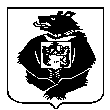 СОВЕТ ДЕПУТАТОВГОРОДСКОГО ПОСЕЛЕНИЯ «РАБОЧИЙ ПОСЕЛОК ЧЕГДОМЫН»Верхнебуреинского муниципального районаХабаровского краяРЕШЕНИЕ18.02.2014 № 54П.Чегдомын  Об отчете главы городского поселения  «Рабочий поселок Чегдомын»     В соответствии с частью 3 статьи 20   Устава городского поселения «Рабочий поселок Чегдомын» заслушав и обсудив отчет главы городского поселения «Рабочий поселок Чегдомын» Касимова С. Н., Совет депутатов городского поселения «Рабочий поселок Чегдомын» РЕШИЛ:  Отчет главы городского поселения «Рабочий поселок Чегдомын» принять к сведению.Настоящее решение вступает в силу после его официального опубликования.Председатель Совета депутатовгородского поселения«Рабочий поселок Чегдомын» 					В. В. Ефремов